Consulter le manuel du fabricant au besoin pour la planification et la réalisation de certaines tâches.Nom de l’organismeNom de l’organismeNo procédure Nom de l’organismeNom de l’organismeNo équipement Nom de l’organismeNom de l’organismeType d’équipement Date de création Validation par Date de mise à jour Responsable DESCRIPTION DE L’ÉQUIPEMENT MOBILEDESCRIPTION DE L’ÉQUIPEMENT MOBILEDESCRIPTION DE L’ÉQUIPEMENT MOBILEDESCRIPTION DE L’ÉQUIPEMENT MOBILEMarque AnnéeModèle Immatriculation Atelier associé Emplacement des dispositifs à actionner lors de la procédure (photos ou illustrations)Emplacement des dispositifs à actionner lors de la procédure (photos ou illustrations)Emplacement des dispositifs à actionner lors de la procédure (photos ou illustrations)Emplacement des dispositifs à actionner lors de la procédure (photos ou illustrations)CONSIGNES GÉNÉRALESCONSIGNES GÉNÉRALESCONSIGNES GÉNÉRALESCONSIGNES GÉNÉRALESCONSIGNES GÉNÉRALESCONSIGNES GÉNÉRALESCONSIGNES GÉNÉRALESCONSIGNES GÉNÉRALESÉQUIPEMENTS
DE PROTECTION
INDIVIDUELLEOBLIGATOIRE Chaussures de sécurité Gants de travail Gants de travail Gants de travail Gants de travail Gants de travail Casque de sécuritéÉQUIPEMENTS
DE PROTECTION
INDIVIDUELLEOBLIGATOIRE Lunettes de sécurité Gants isolants Gants isolants Gants isolants Gants isolants Gants isolants VisièreÉQUIPEMENTS
DE PROTECTION
INDIVIDUELLEOBLIGATOIRE Autre. :
Préciser :     MATÉRIELREQUIS      Cadenas personnel      Cadenas personnel      Cales de roue      Cales de roue      Cales de roue      Couvre-volant      Couvre-volantMATÉRIELREQUIS      Moraillon      Moraillon      Multimètre      Multimètre      Multimètre      Couvre-valve      Couvre-valveMATÉRIELREQUIS      Étiquette      Étiquette      Couvre-pôle de 
            batterie      Couvre-pôle de 
            batterie      Couvre-pôle de 
            batterie      Béquille/blocage      Béquille/blocageMATÉRIELREQUIS      Cadenas de série      Cadenas de série      Pancarte son
            attache      Pancarte son
            attache      Pancarte son
            attache       Autre. 
Préciser :            Autre. 
Préciser :     MATÉRIELREQUIS      Boîte de cadenassage      Boîte de cadenassage      Boîte de cadenassagePROCÉDURESASSOCIÉES Signalisation routière pour un travail en bordure de route Signalisation routière pour un travail en bordure de route Signalisation routière pour un travail en bordure de route Entrée en espace clos Entrée en espace clos Entrée en espace closPROCÉDURESASSOCIÉES Retrait pôle de batterie Retrait pôle de batterie Retrait pôle de batterie Autre fiche de contrôle des énergies Autre fiche de contrôle des énergies Autre fiche de contrôle des énergiesPROCÉDURESASSOCIÉES Consignes de sécurité en lien avec la batterie d’un véhicule électrique Consignes de sécurité en lien avec la batterie d’un véhicule électrique Consignes de sécurité en lien avec la batterie d’un véhicule électrique Contamination biologique Contamination biologique Contamination biologiquePROCÉDURESASSOCIÉES Autre. Préciser :       Autre. Préciser :       Autre. Préciser :      ÉTAPE POUR LE CONTRÔLE DES ÉNERGIESÉTAPE POUR LE CONTRÔLE DES ÉNERGIESÉTAPE POUR LE CONTRÔLE DES ÉNERGIESTâches viséesTâches viséesÉtapes à appliquerINSTRUCTIONSINSTRUCTIONSACCESSOIRES1Aviser le personnel concerné des travaux en cours.s.o.2Stationner sur un terrain ferme et plat dans la mesure du possible.Mettre la transmission dans la position spécifiée.Appliquer le frein de stationnement.s.o.3Abaisser les accessoires au sol ou dans la position désirée.s.o.4Éteindre l’équipement.Retirer la clé de contact, s’il y a lieu, et la conserver sur soi.s.o.5Placer des cales aux roues.6Caler ou bloquer les accessoires qui ne sont pas au sol et ceux spécifiés par le fabricant (p. ex. : articulation du châssis).7Signaler avec une pancarte qu’une intervention est en cours (p. ex. : sur la porte ou le volant).1 pancarte et son attache8Délimiter la zone d’intervention selon la procédure.9Cadenasser le coupe-batterie en position OFF.S’il n’y a pas de coupe-batterie, déconnecter les pôles de la batterie selon la procédure établie, les placer dans des couvre-pôles et les verrouiller.1 moraillon et1 cadenas ou      couvre-pôles10Cadenasser les autres dispositifs d’isolation.11Neutraliser les énergies résiduelles non générées précédemment.12Faire un test de démarrage avec le bouton de démarrage ou la clé de contact.Dans le cas d’un bouton de démarrage, verrouiller la cabine une fois le test terminé.s.o.CONTINUITÉ DES TRAVAUXSi les travaux ne peuvent être terminés à la fin du quart de travail, assurer la transition avec l’équipe de travail suivante jusqu’à ce que celle-ci ait installé ses cadenas ou procéder à l’installation d’un cadenas appartenant au service, selon la procédure établie. Préciser la procédure :      DÉCADENASSAGE ET REMISE EN SERVICEDÉCADENASSAGE ET REMISE EN SERVICE1Vérifier que le travail est terminé et que l’équipement est en état de marche.2Vérifier que les dispositifs de sécurité qui avaient été enlevés (p. ex. : protecteurs) ont été remis en place.3Vérifier que toutes les commandes sont au neutre.4Vérifier que l’aire de travail autour de l’équipement est dégagée et
aviser les personnes concernées du redémarrage.5Enlever les dispositifs de cadenassage et autres accessoires, s’il y a lieu (p. ex. : cales, chandelles, etc.).6Démarrer l’équipement mobile et vérifier son bon fonctionnement.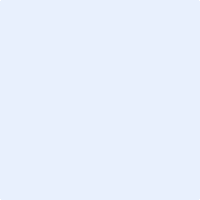 